n		Washington Family, Career and Community Leaders of America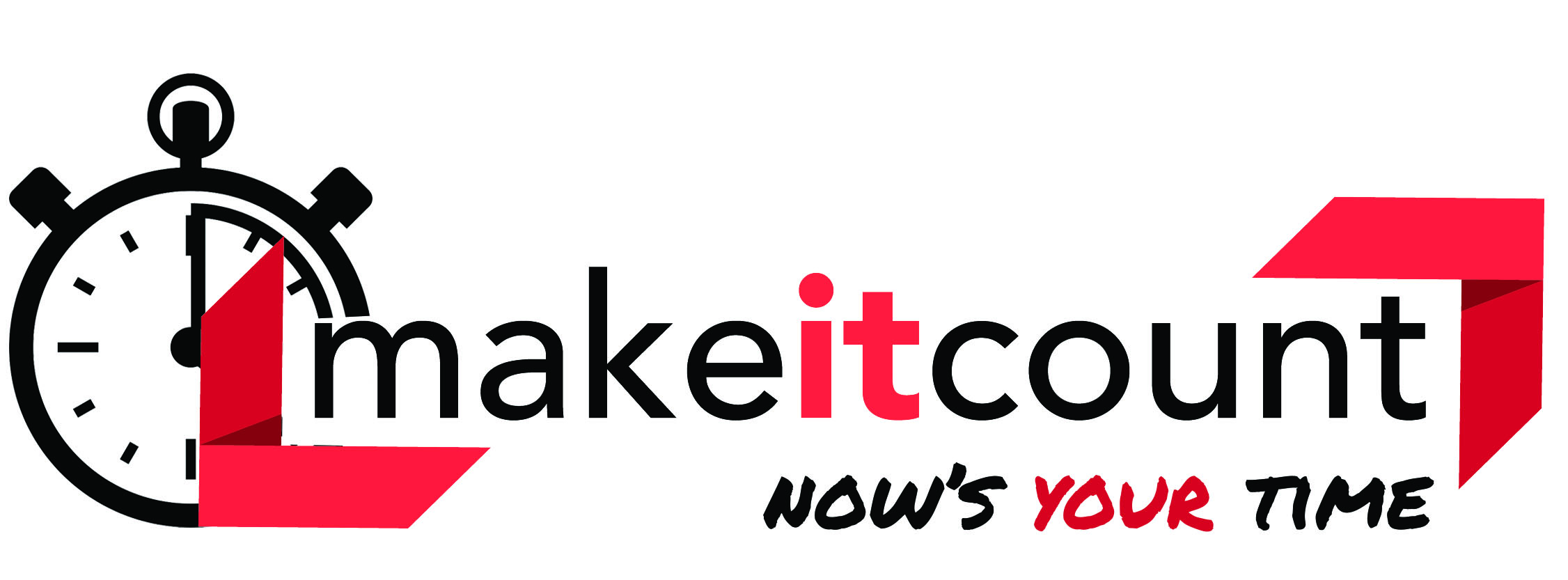 This year’s theme: TO:		Chapter Advisers and Chapter MembersFROM:		Kathy Hahn, State Adviser and Mike Oechsner, Executive DirectorDATE:		December 2021RE:		Election of State Officers (both at-large and vice presidents)It is time to select the 2022-2023 state officers. Encourage qualified chapter members to apply for state officer positions. It is important students, parents and school administrators are aware of the duties and responsibilities of a state officer of Family, Career and Community Leaders of America and give their support to both the candidate AND the adviser.Election of new officers will be held at state leadership conference, March 16th – 18th, 2022 in Wenatchee, WA.  Each region will be electing one state officer (at large) and one state vice president.  February 1st is the deadline for submitting ALL State Officer application forms electronically in PDF format and a copy of your chapter affiliation form to the State Adviser (kathyhahn@wa-fccla.org) and the officer responsible for FCCLA elections for 2022-2023 in your region (please refer to the list in this packet).  Before completing the State Officer Application –which has been updated and includes a new process of election, the adviser and candidate for office should review the attached qualifications list together and the adviser should use it as a basis for encouraging a candidate and signing a candidate’s application. Please do not run a candidate for a State Office if a change of the only adviser is anticipated for the following year (changing schools, retiring). It is important for the State Officer, the chapter adviser, the region, and for the state leadership to have clear, willing, consistent leadership in each school with a State Officer.Advisers and officers work closely together throughout the year.  Elected officers should have a designated time in his/her schedule to meet with the local adviser each day.  Advisers AND State Officers are REQUIRED to attend Executive Council Meetings as assigned.  If an officer does not attend a required meeting, they may be asked to relinquish their office.Family, Career and Community Leaders of America is making a difference at home, at school, and in the community through outstanding student leaders.  We hope that each chapter will urge one of their talented members to run for office.  Your chapter must be affiliated by January 15, 2022, to have an officer candidate(s).  A chapter may have one candidate for State Office (at-large) as well as one candidate for State Vice President.“make it count” - “NOW’S YOUR TIMEBecome a WA-FCCLA State Officer!Two years and every day truly was about Making it Count! Washington FCCLA, you are my family. Running for office was one of the most empowering instances in my entire life. Who knew I'd come out of it with a team of people who I can honestly call my biggest supporters? Not only has becoming a state officer given me my best friends, but it has also given me a voice I didn't know I had.I have traveled across the country, met with legislatures, and networked with leaders from all around the nation. All thanks to becoming a state officer. Through state office, you bond with your advisers and peers. I always saw the red blazers on stage, but never did I think I could be one. This is your sign. If you are holding this packet right now, and I encourage you to take the leap. You never know what kind of leadership journey state office could propel you on. I promise, your only regret will be not running sooner.As I leave this year's state executive council, I encourage each of you to consider making this year count because Now is Your Time! FCCLA state office has forever impacted my life. I can't wait to see all that it has to offer for each of you!You can contact me at alloyd@wa-fccla.org with any questions. Best of luck on your journey!Alyssa LloydWashington State President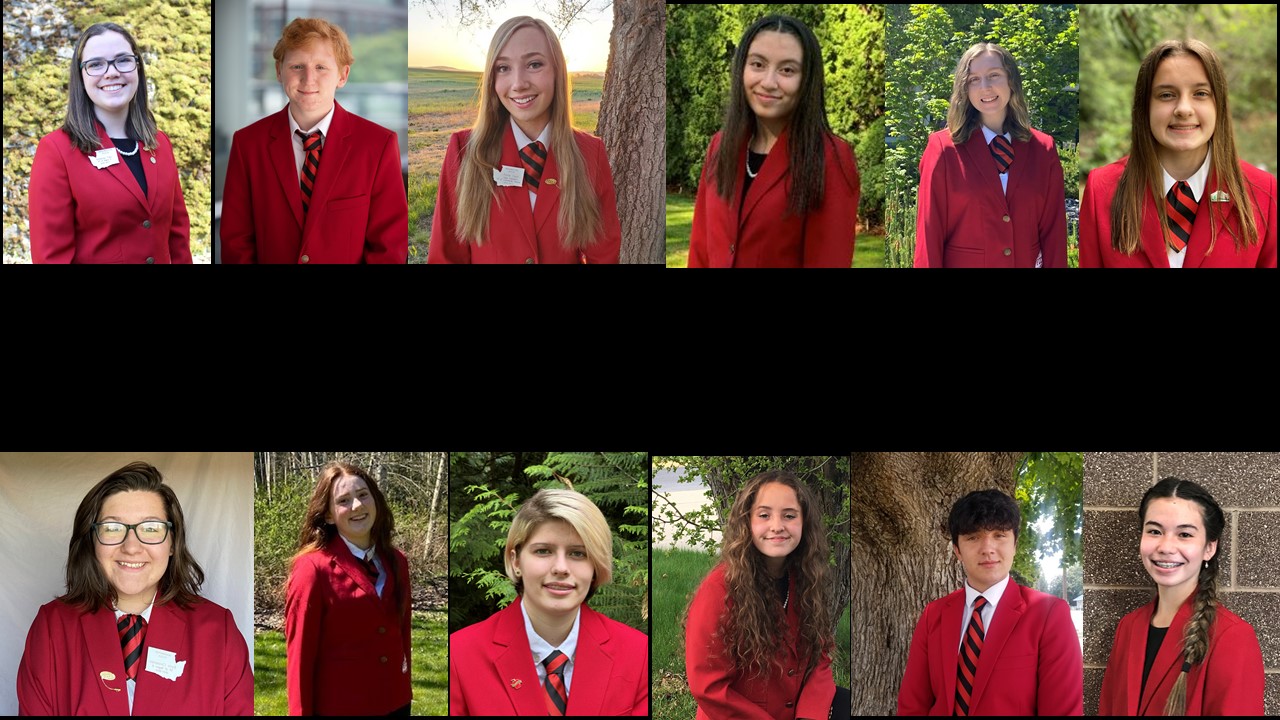 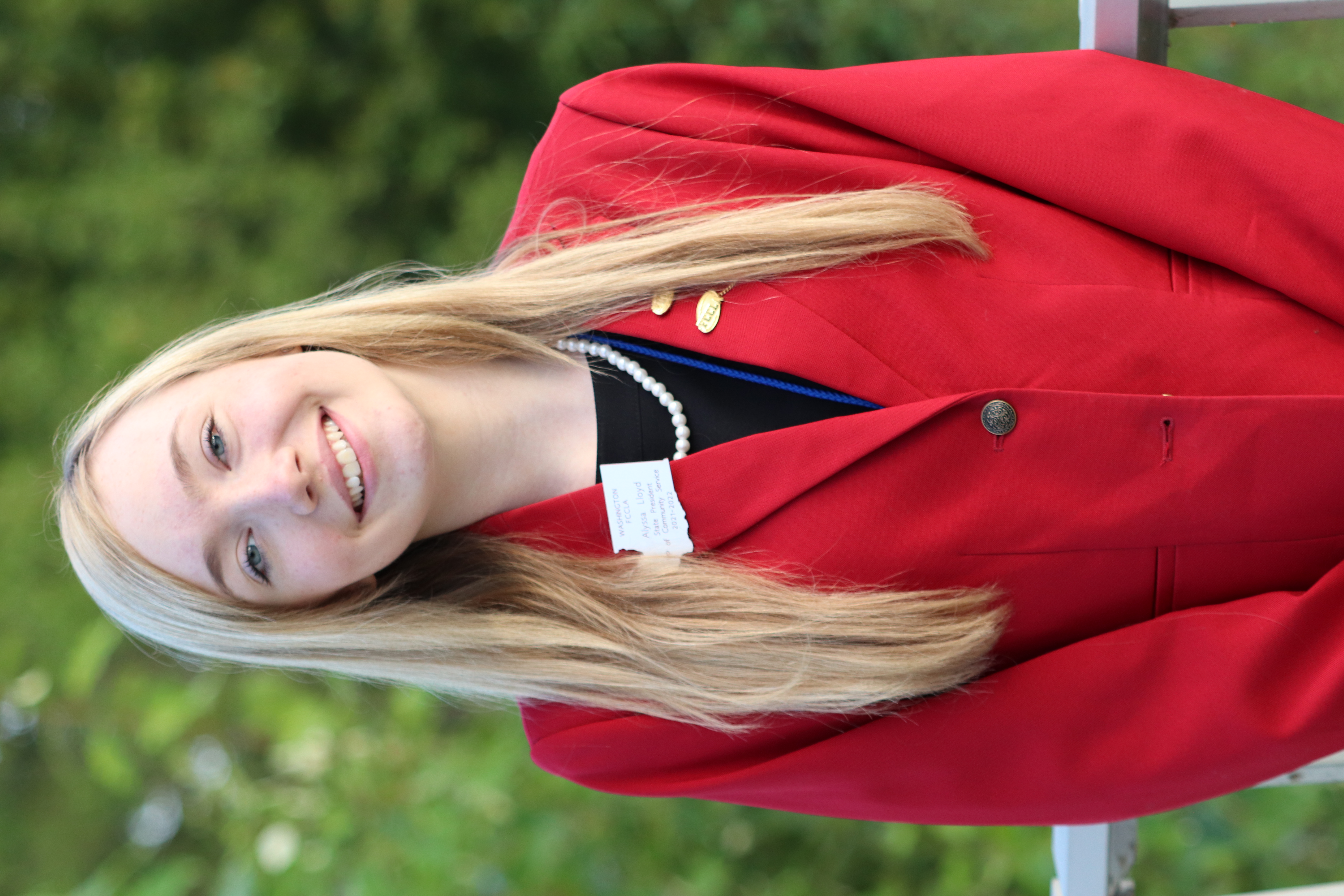 State Officer InformationChapter Adviser - Officer Candidate ChecklistBefore selecting state officer applicants--review the following criteria with each student candidate.  This is for local discussion and decision-making and does not need to be turned in as part of the application packet.QualificationsWashington Family, Careerand Community Leaders of AmericaWashington FCCLAPO Box 1440Owasso, OK  74055TO:		Candidates for State OfficeFROM:		Kathy Hahn, State Adviser and Mike Oechsner, Executive DirectorDATE:		December 2021RE:		STATE OFFICER CANDIDATE INFORMATIONAL PACKET Congratulations on your decision to run for State Office of Washington Family, Career and Community Leaders of America!Election of new officers will be held at the state leadership conference. Each region will be electing one State Officer (at-large) and one State Vice President of a Region. These officers will comprise the state leadership executive team.  The attached materials include the general information on responsibilities and activities.  Changes have been made. Please read this packet carefully. The names and addresses of advisers and the officers in charge of elections are enclosed.ALL State Officer application materials along with recommendations must be received electronically in PDF format by February 1. Read all information very carefully and do not hesitate to ask questions. E-mail your completed application to the Washington State Adviser – Kathy Hahn (kathyhahn@wa-fccla.org) and the State Officer in charge of elections in your Region (see enclosure).Your chapter must be affiliated by January 15, 2022 before an individual may run for state office.  A chapter may have one candidate for State Officer (at-large) as well as one candidate for State Vice President of a Region.The theme for the 2022 State Leadership Conference is:  Make it Count …Now’s Your Time. We hope every state, chapter, and member will use the theme “Make it Count” to focus on how your leadership and life story has built FCCLA and how your leadership story is one that others will celebrate now and in the future.Remember that you will be in front of the delegates during the opening session, regional meetings, and many of the other sessions.  You need to be sure you are dressed according to the FCCLA Dress Code in order to appear capable of leadership responsibility.A cover letter and resume may be sent to the chapters in your region before the state leadership conference; and the REQUIRED presentation board for the regional meeting are the ONLY campaign advertisements permitted.  Buttons, banners, flyers, gifts, and similar items will be considered violations of the campaign policies.  Officer candidates may have their presentation board at Regional STAR Events Recognition Session.  Individuals found to be in violation of campaign policies will be disqualified.  We are excited that you are “Making it Count” in FCCLA by running for a State Officer Position! POLICIESI.	OFFICERS     A.   Elections1.	Nominations.  Candidates for state office shall be nominated by the local chapters.a.	Each region shall elect one undesignated state officer and one state vice president.b.	Each chapter may submit no more than one candidate for each office.  In the event there is a middle school candidate, who if elected would move to the high school, that candidate needs signed permission to run from the high school primary FCCLA adviser and school administrator.c.	Nominations from chapters shall be e-mailed to the state adviser and the officer in the region responsible for elections by a specified date.2.	Election procedures shall be determined by the state adviser, state staff, executive council, and advisory board.  The candidate receiving the highest number of yes votes for the office shall be elected and shall assume office at the close of the annual state meeting.3.	The chair of the regional meeting (normally the State Vice President from that region) will vote only when a tie occurs during the election of the new state officers.4.	Qualifications of candidates:a.	Active membership in an affiliated chapter for one school year prior to assuming official duties.
b.	Completion of one Family and Consumer Sciences education course.
Completion of two Power of One projects in the current year and STEP One.A cumulative grade point average of 2.5 at the time of application.General Information for WA-FCCLA State Officer CandidatesTRAVEL: Students and advisers are expected to travel together in groups as much as possible.  Travel plans for each meeting/conference must be approved by a parent, adviser and/or regional adviser, and school administrator.EXPENSES:  Transportation expenses are reimbursable.  Reimbursement is based on presenting itemized receipts or by mileage at the current state rate.  Officers and advisers are encouraged to help keep the organization’s costs down.  Most meals are purchased by WA-FCCLA, but officers and advisers should be prepared to purchase meals/snacks while traveling, not to exceed GSA meal allowance limits. Housing costs will be paid by the Washington Family, Career and Community Leaders of America.Officer pins and guards will be presented following the State Leadership Conference or at May Executive Meeting.  Name badges will be ordered following elections and distributed at the Executive Council meeting in May.  Prior to spending funds, prior approval from State Adviser and Executive Director is necessary to be reimbursed. If you should incur any other expenses as an officer during the year, keep an itemized record and ALL itemized receipts for submission to financial department. STATE OFFICER UNIFORMS: Upon election, each officer will be expected to obtain the appropriate full uniform.  The estimated total cost is $225.  The official blazer costs approximately $70.  Some previous officers may be willing to sell their blazers at a reduced price.  Blazers can be purchased through Blazer Depot or Twin Hill. Candidates should work with their chapter adviser to get a blazer ordered.  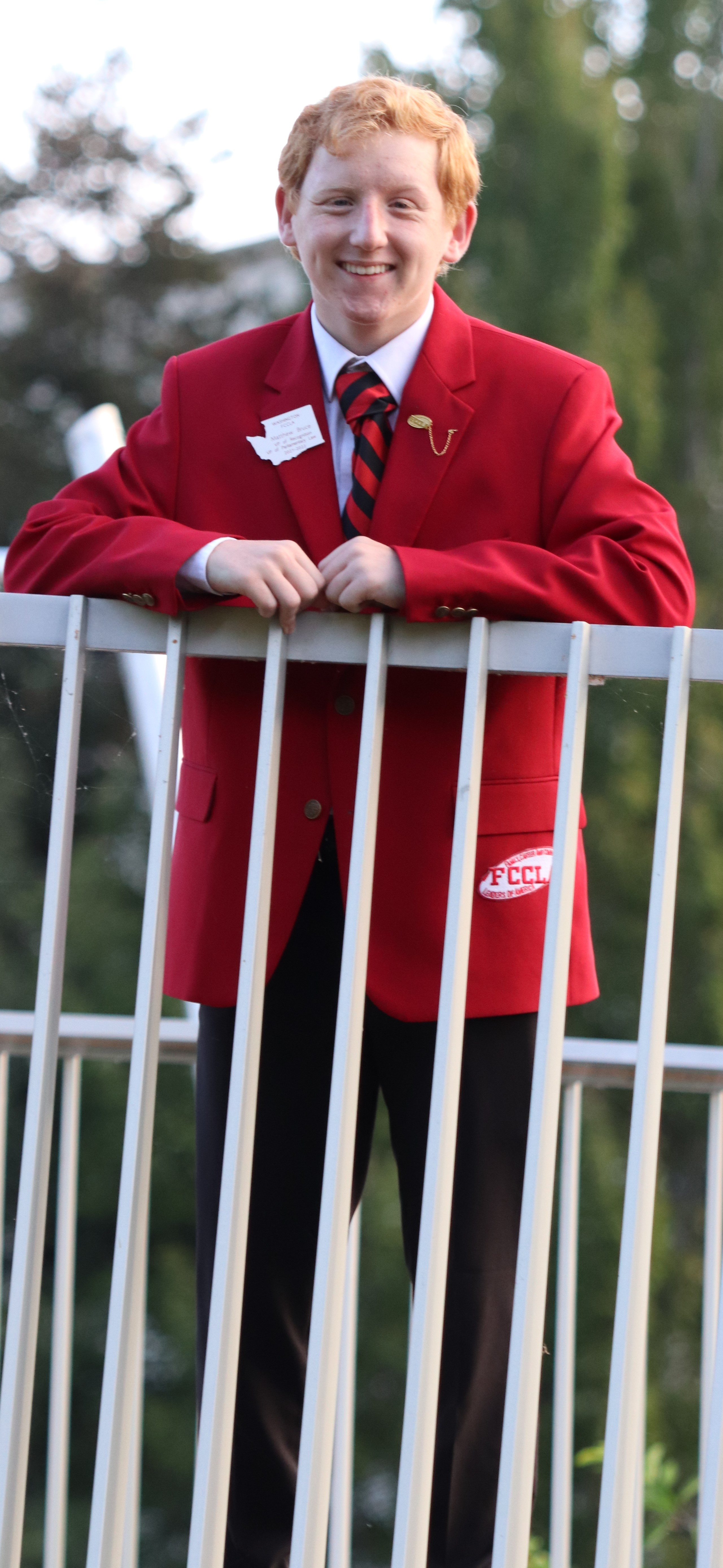 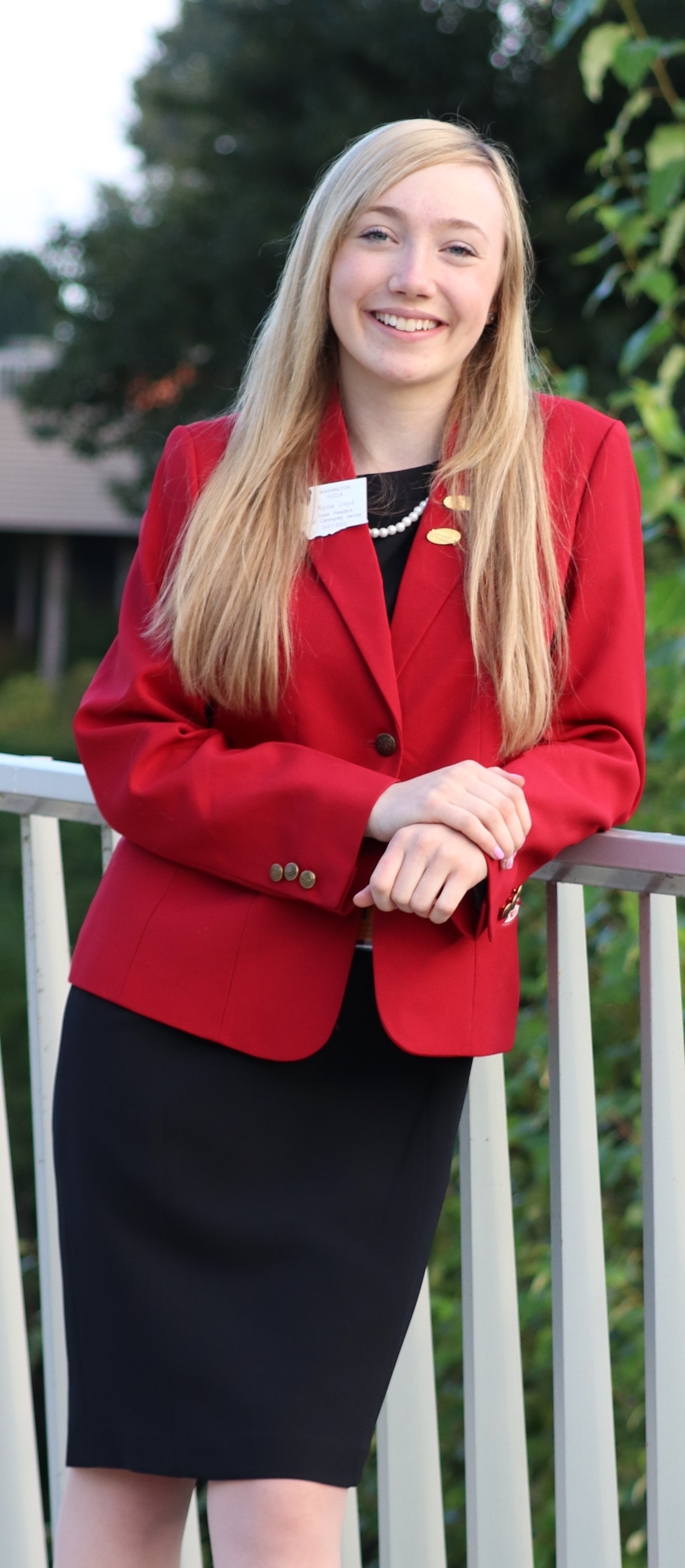 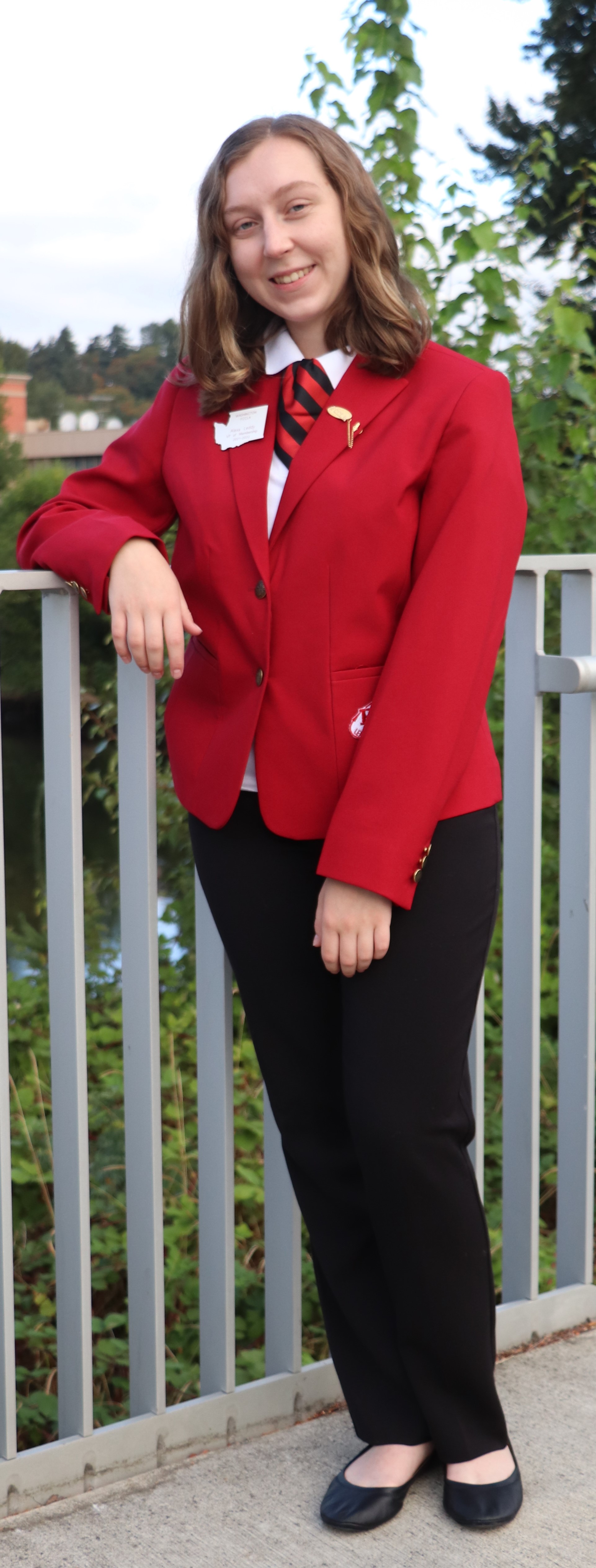 The state officer uniform will consist of:Official Red BlazerBlack sheath dress with skin-tone nylonsBlack skirt Black dress slacks with black socksProfessional long sleeve white shirt with a pointed collar (oxford-style, with a button at the collar, suitable for a tie) FCCLA tie or FCCLA ascot Plain black dress shoes or pumps (no patent leather, suede, buckles, or bows)*A document identifying where to purchase the specific shirt, dress, and pants that elected officers will be required to wear will be placed on the WA-FCCLA website in January and in Washington Weekly. Questions:  If you have any questions or problems with which your adviser and/or regional adviser cannot help you, please contact: Kathy Hahn FCCLA State Adviser 	kathyhahn@wa-fccla.org	                How Do I Decide Which Office to Run For?? There are two different types of offices State Vice President of a Region orState At-Large Officer where your specific position is determined at the State Leadership Conference by a collaborative processDuties of Officers - State Vice President of a RegionThe Vice Presidents of the Regions (10 total- one for each region) shall assume the responsibility for fall regional leadership meeting, elections, the spring regional leadership meeting, and submit a report of regional accomplishments at the state meeting.Duties of Officers - At-Large Officer PositionsThe President shall preside over all business meetings of the organization and state executive council, appoint the chairperson and members of special committees not otherwise designated in the bylaws, promote state and/or national projects, be a member (ex officio) of all committees, be responsible for STAR Events regional evaluation and serve as a member of the Washington FCCLA Board of Directors.The Secretary shall keep the minutes of the state and executive council meetings and be responsible for STAR Events regional evaluation.The Vice President of Finance shall be responsible for communicating with the regions about finances. Shall submit the executive council needs for the proposed budget for the coming year, report to the delegates assembled in a state leadership conference the financial status of the organization, be responsible for STAR Events regional evaluation and shall serve as a member of the Washington FCCLA Board of Directors.The Vice President of Parliamentary Law shall see that order is maintained during meetings of the executive council. When amendments to the bylaws and other business of the organization are presented to the voting delegates, the Vice President of parliamentary law shall assist in conducting the meeting and be responsible for STAR Events regional evaluation. In the absence of the president, the Vice President of Parliamentary Law shall assume the responsibility of the president.The Vice President of Programs shall provide leadership in planning and implementing the organization’s state and national programs for individual development and peer education and be responsible for STAR Events regional evaluation.The Vice President of Recognition shall provide leadership in planning and implementing the organization’s recognition of member accomplishments and be responsible for STAR Events regional evaluation.The Vice President of Public Relations shall provide leadership in planning and implementing the organization’s public relations materials and programs and be responsible for STAR Events regional evaluation.The Vice President of Community Service shall provide leadership in planning and implementing the organization’s projects that make a difference in the school and community and be responsible for STAR Events regional evaluation. The Vice President of Membership shall provide leadership in planning and implementing programs for membership promotion and development and be responsible for STAR Events regional evaluation.The Vice President of Competitive Events shall provide leadership in planning and implementing the organization’s Competitive Events programs and be responsible for STAR Events regional evaluation.Advisers to State OfficersAdvisers to State Officers. The local advisers from each region serving on the state advisory board shall serve as regional advisers and assist their officers in fulfilling their duties What this means:As an adviser to a state officer, you too will serve in a role on the Washington State Advisory Board.  You also agree to:Help your officer fulfill the duties of his/her office.Meet regularly with your state officer regarding progress toward regional and state goals and responsibilities.Travel with your state officer.Participate, as an active member, of the Washington FCCLA Advisory Board, and complete related committee assignments.Help plan and implement the Region’s Fall Conference (Adviser to State Vice-President) and Regional STAR Events (Adviser to At-Large Officer).Help plan and implement the State Leadership Conference.Provide guidance to FCCLA Advisers within the Region.Evaluate the commitment and work of your state officer.Complete special assignments based on your student’s office.When your officer is the only officer in your Region and they resign or must leave their office, you still hold a vital leadership role and are expected to attend any remaining Executive Council Meetings.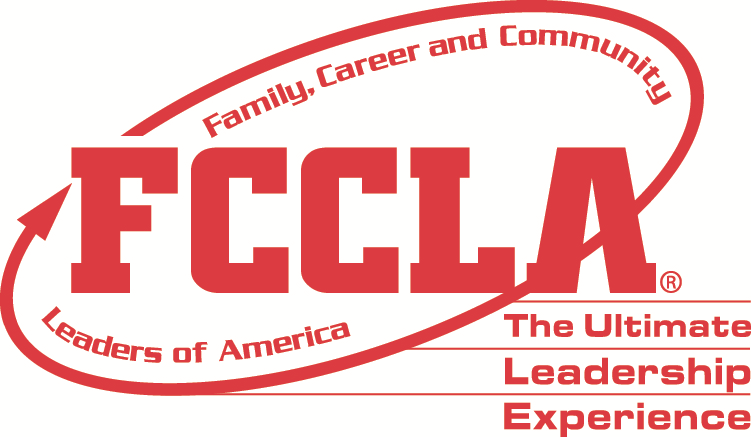 WA-FCCLA State Officer CandidateProcedures ChecklistPrior to State Leadership Conference: 1.	Read the ENTIRE state officer candidate packet2.	Qualifications:  In order to run for office, candidates must:be an affiliated member from an affiliated chapterhave a cumulative grade point average of 2.5 or higher at the time of applicationhave completed a minimum of two Power of One Projects – during present school yearhave completed Step Onehave completed at least one Family and Consumer Sciences education course3.	Complete and e-mail application materials in PDF format to the State Adviser and State Officer in charge of elections in your region. This includes: Completed application Wallet-size photograph					Copy of transcript		Signed Code of Conduct FormRecommendationsSchool administrator (required)Employer, youth group or community leader, or teacherCopy of your chapter affiliation form (your chapter must be affiliated by January 15th in order to have an officer candidate)4.	Write the meeting dates on your calendar. Officers must attend assigned required 	meetings/conferences or may be asked to relinquish their office.	5.	Appropriate individuals have CAREFULLY READ, and signed, the Code of Conduct form.6.	At Large Candidates:  Read the description of officer duties.  Discuss those offices of interest with your adviser, parents/guardians, and school administrators.  Complete the At-Large Officer Position Preference document which is included in application packet. This document should be email by February 1st with the rest of your application.7.	Prepare a presentation board no larger than 3' x 2' for the candidate fair at your regional spring meeting illustrating your qualifications.  The display should be self-explanatory and may include posters, collages, a resume, or projects that demonstrate skill and competence.  This board may include both FCCLA and other experience. (The presentation board could be on display at the Regional STAR Events held in the spring.) Display tables will be provided. If an easel is needed, please bring your own. At-Large candidate if elected, will bring presentation board to the selection meeting – Thursday morning.8.	For state leadership conference opening session, all officer candidates are to present a 20-second introductory commercial revolving around current state theme. Your name and school must be included. You may use a hand-carried prop. Remember the more you tie in the theme the more you will be remembered.  No one may assist you with this presentation.9.	Prepare answers to ALL the following fact and opinion questions.  You will answer one of the questions from each category during Spring Regional Meeting – Wednesday night:Fact:What are the five components of the FCCLA Planning Process? Explain each step in the process and how it contributes to the overall success of your plan. Name one National Program. Describe a project you have worked on or could work on related to the National Program. Opinion:Describe how an FCCLA activity has helped you become connected with your community or school.If you are talking to legislators, what would you say to them to encourage them to support Career and Technical Student Organizations.10.   	Prepare a two-minute speech on this year’s theme.11.	As a State Officer you will be expected to know and explain facts about FCCLA. Review the following information to help you study for the FCCLA facts written test. Basic Facts about FCCLA	What the acronym FCCLA stands forYear FCCLA was foundedCreedMissionEmblemFlower, Colors MottoPurposesWhat STAR stands for when referring to STAR EventsPlanning ProcessNational Programs The official magazine of FCCLAWhere the FCCLA National Headquarters is locatedWho the Washington FCCLA State Adviser isWhat the requirements are to become an FCCLA member?Use the National Website as a resource for FCCLA Facts Written Test:             www.fcclainc.org12. 	OPTIONAL - If you want to create a resume and a one-page cover letter they could be sent to the chapters in your region after you have been approved as a candidate. Washington Family, Career and Community Leaders of America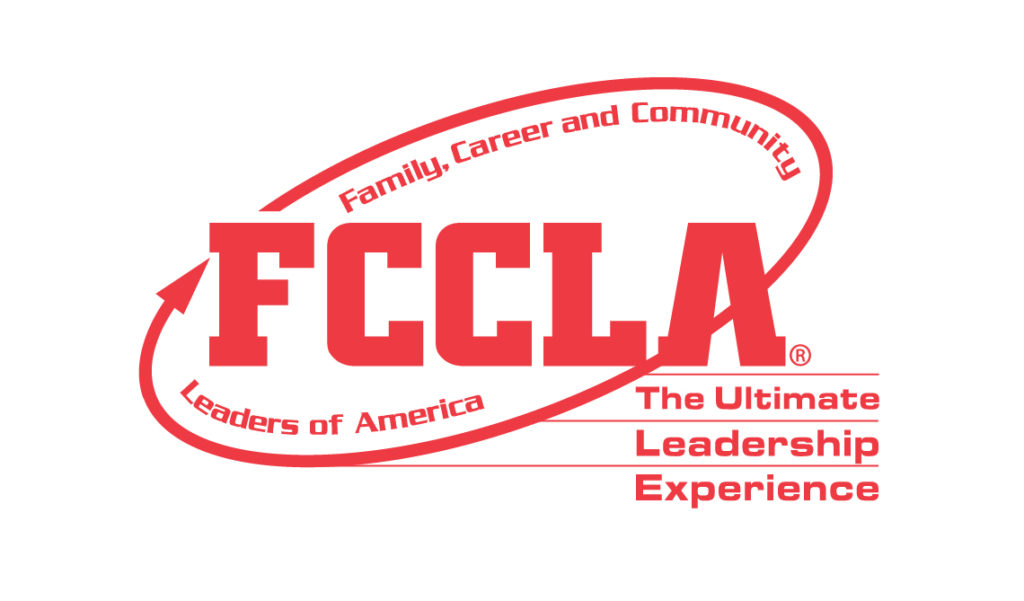 Election & Application Criteria ProcedureTo ensure the high standard of our State Officer team, changes have been established to improve the election processes.  The following are the requirements of each state officer candidate:   State Vice-President of a Region: Application to be filled out and emailed to State Adviser and State Officer in charge of elections in your region by February 1st Wallet size PictureTranscript Signed Code of Conduct FormTwo letters of RecommendationsSchool Administrator (required)Employer, youth group or community leader, or teacherPrinted Copy of your Chapter’s affiliation listBefore state meetingCreate a presentation board 3’ x 2’ for the candidate fair and election processCreate a 20-second commercial revolving around current state themePrepare answers to fact and opinion questionsPrepare a 2-minute speech on this year’s theme for the election processStudy for your written test – Facts about FCCLAWritten Test – will be given virtual in late February Wednesday, March 16th – there will be an officer candidate networking session in afternoonOpening Session – 20 second commercialDelegate Vote – at Spring Regional Meeting – March 16th – 8:30 – 9:00 pmPresent display board2-minute speechAnswer fact, opinion, and impromptu questionsState At-Large OfficerApplication to be filled out and emailed to State Adviser and State Officer in charge of elections in your region by February 1st Wallet size PictureTranscript Signed Code of Conduct FormTwo letters of RecommendationsSchool Administrator (required)Employer, youth group or community leader, or teacherPrinted Copy of your Chapter’s affiliation listBefore state meetingCreate a presentation board 3’ x 2’ for the candidate fair and election processCreate a 20-second commercial revolving around current state themePrepare answers to fact and opinion questionsPrepare a 2-minute speech on this year’s theme for the election processStudy for you written test – Facts about FCCLAWritten Test – will be given virtual in late February before you interview Interview – 5-10 minutes with panel of three-five adults, focusing on leadership qualifications and FCCLA experiences. The candidates will also present their 2-minute speech at the beginning of the interview process.  Wednesday, March 16th – there will be an officer candidate networking session in afternoonOpening Session – 20 second commercialDelegate Vote – at Spring Regional Meeting – March 16th – 8:30 – 9:00 pmPresent display board2-minute speechAnswer fact, opinion, and impromptu questionsExecutive Council Vote, Thursday, March 17th – At-Large Officers will present their display board, might give their 2-minute speech, answer questions, and talk about the three officer positions they are interested in holdingDuring WA-FCCLA State Leadership Conference: Wednesday, March 16, 2022 During State Leadership Conference, all candidates will attend networking session.  The time and place will be in the printed program. It is planned for 2:00 pm. State Leadership Conference opening session, all candidates will present their 20-second introductory commercial.   Following the opening session, be prepared to participate in the candidate fair at your Spring Regional Meeting.  Candidates will display their presentation boards and have the opportunity to respond to questions from the delegates as they informally review the displays and discuss qualifications.During the Spring Regional meeting, give your two-minute presentation on this year’s theme. You will be asked one fact and one opinion question from those listed above. You will also be asked one impromptu question (given to the regions by the state adviser). Impromptu questions are designed to test your ability to respond spontaneously and will further demonstrate your knowledge of FCCLA and your thoughts about leadership.Advisers to officer candidates must report to the STAR Events headquarters at 10:00 p.m. to pick up the letters to officer candidates. The letters will announce the results of the balloting process and should be opened in a private area with just the adviser and the officer candidate present.Thursday, March 17, 2022Newly elected state officers will meet with outgoing state officers for breakfast in the conference center.  See conference program for time and room.Newly elected state officers will meet in the morning to determine named officers’ positions. The time and place will be in the printed program.  At-Large State Officers will need to bring their presentation board, 2-minute speech, and answers to the three offices you are interested in into this training. Lunch will be provided for the officers (you will need money to purchase a drink) during this training.  State Officers will work on their state Program of Work goals in the afternoon.4. 	Advisers to state officers will meet for Adviser training. The time and place will be in the printed program. – The approximate time will be 1:00 pm – 3:00 pm.Friday, March 18. 2022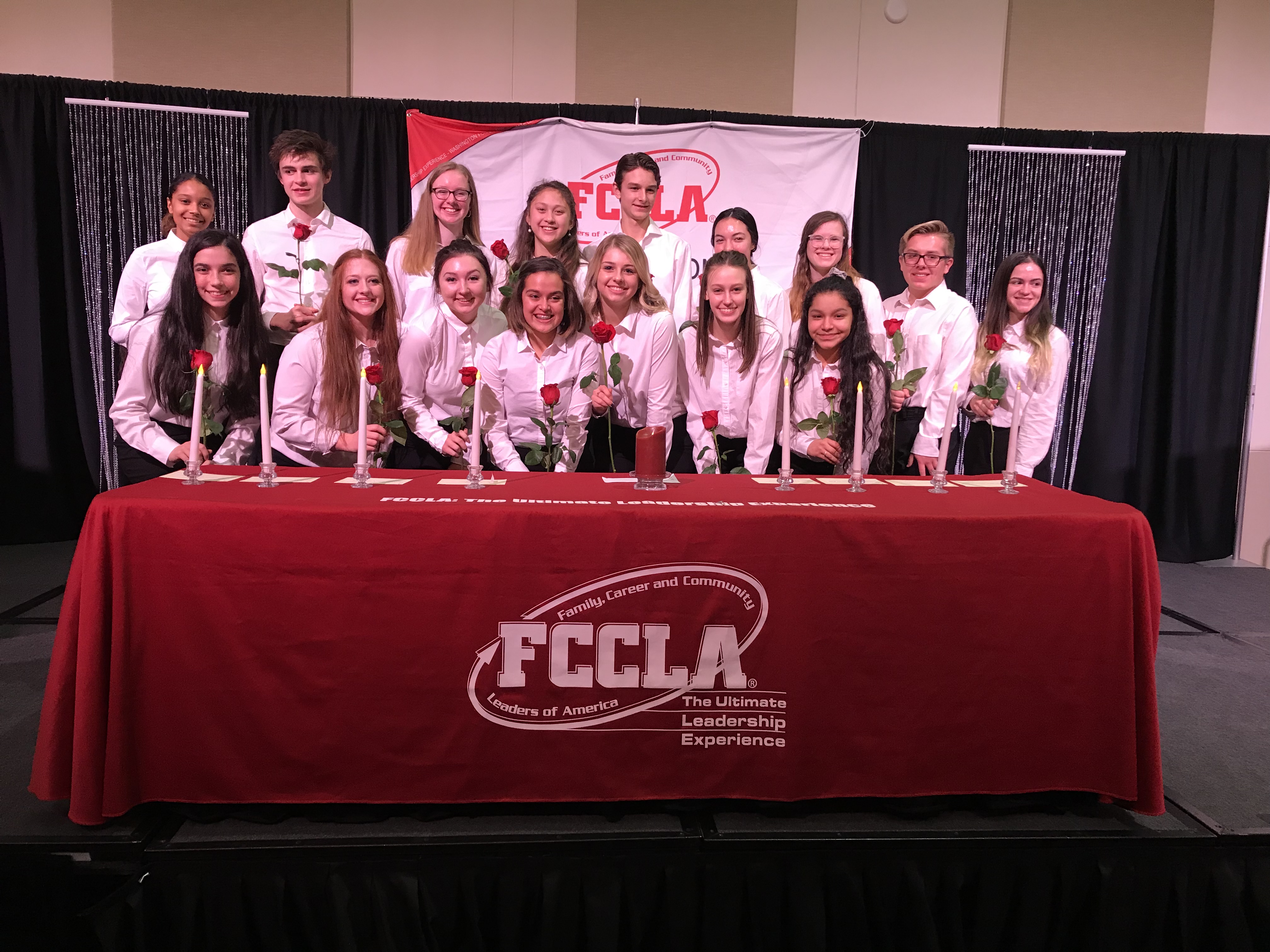 Installation Practice at 7:00 am - come prepared to wear:Either a black woven straight skirt no shorter than 2” above the knee or black slacks andProfessional long sleeve white shirt with a pointed collar (oxford-style, with a button at the collar)State Officers and their Advisers – Informational meeting after State Leadership Conference – Time and place will be in the printed program.  The approximate time will be 12:30-1:30 pm – if it is necessary to have to complete agenda items.There will be a closed installation practice early on Friday morning for just the current and newly elected officers. Check your program for the time and location of this event.Responsibilities/ObligationsWA-FCCLA State OfficersCompletion of your application signals your willingness to commit your time to FCCLA and to uphold behavior expectations appropriate for a State Officer of FCCLA!  If elected, the candidate is REQUIRED to attend assigned meetings/conferences and leadership training noted on the State Officer Calendar (provided to candidates in this packet). Members who cannot commit to attending the meetings identified should reconsider whether this is a good time to run for a state office.The elected officer should plan to have a designated time in his/her schedule to meet with the local adviser each school day. Individuals who do not attend the assigned required meetings/conferences may be asked to relinquish their office. Your decision to be a candidate for a state office of Washington Family, Career and Community Leaders of America is an important one.  The following should assist you in planning and scheduling to avoid conflict with other activities. Planning, implementing, and participating in meetings and conferences of FCCLA are essential duties of the WA-FCCLA State Officer.  All meetings and conferences are **REQUIRED OF EACH OFFICER, AND THEIR ADVISER, unless otherwise stated. FCCLA is an integral part of FCS classes, and time in your classes is important for your personal success and to support your classmates and fellow FCCLA members. It will be necessary, however, for state officers to miss some days of class to participate in state leadership activities. In addition to the meetings/conferences listed, you may be asked to represent FCCLA at other meetings or activities held in your area.  All arrangements for meetings and activities are made in cooperation with the officer, the FCCLA chapter adviser, parents, and the state adviser. 2020-2021 - WA-FCCLA OFFICERS AND ADVISERS RESPONSIBLE FOR FCCLA ELECTIONS Are you creative or imaginative?YesNoSometimesDo you love to try new things and meet new people?YesNoSometimesDo you promptly complete assigned jobs?	YesNoSometimesAre you a self-started leader?	YesNoSometimesAre you a team player?YesNoSometimesWhen problems occur, do you look at the positive side of the situation?YesNoSometimesAre you willing to commit your time and effort enthusiastically?YesNoSometimesAre you willing to commit the time and effort necessary to assume a state leadership role?YesNoSometimesCan you demonstrate confidence when speaking?YesNoSometimesCan you motivate others?YesNoSometimesCan you demonstrate knowledge of FCCLA such as the creed, purposes, and flower?YesNoSometimesAre you willing to plan ahead and complete class and chapter responsibilities when you will miss school for state leadership participation?YesNoSometimesRequirementsState Vice-President of RegionAt-Large CandidateApplicationXXXXXXAdditional Officer Position form to completeProcedure to RunXXX – See Application PacketXXX – See Application PacketInterview additionalPresentation to Executive Council to determine officeMeetings – Check the informational packet for which meetings are required or recommended. Check the informational packet for which meetings are required or recommended. Fall Leadership MeetingXXXX – in charge of this meetingAttendance RequiredRegional Spring STAR Events MeetingAttendance RequiredXXXX – in charge of this meetingRegional Spring Meeting during State ConferenceXXXX- in charge of this meetingAttendance RequiredState Leadership ConferenceXXXXXXXXDutiesSee information belowSee information belowMEETINGS and CONFERENCESWHOPURPOSE   **Informational State Officer meetingsState Leadership ConferenceMarch 17, 2022 and March 18, 2022Following closing session State OfficersAdvisers to State OfficersReview uniform requirementsCTSO Leadership RetreatNational Leadership Conference Responsibilities**WA State CTSO Leadership RetreatTentatively May 22nd (Noon) – May 25th (Noon)State OfficersAdvisers to State Officers** Advisers are required to attend two of the days. State Officers and their adviser     will arrange state officer’s transportation homeDevelop leadership skillsPlan for National Leadership Conf.State Program of WorkPlan state projects and check uniformsFall and Spring Regional Meeting - VP**National Leadership ConferenceJune 27 - July 3, 2022 • San Diego, CASan Diego, CAState OfficersAdvisers to State Officers(State officer must travel withlocal adviser)Prepare for annual activitiesState Office trainingShare and receive ideas/activities to bring back to WA and shareCapitol Leadership ConferenceSeptember/October 2022Washington D. C.(Recommended)State OfficersAdvisers to State OfficersLeadership and Advocacy Training**Regional Fall Planning Meeting Optional September/October 2022(Date set by region)State OfficersAdvisers to State OfficersMeet with other officers and advisersPlan Fall Regional Meeting**Fall Regional Leadership MeetingOctober 2022 (Date set by region)State OfficersAdvisers to State OfficersImplement Fall Regional Meeting**November Executive MeetingNovember 7th & 8th 2022 Wenatchee, WAState OfficersAdvisers to State OfficersPlan: State Leadership ConferenceRegional STAR EventsReview Program of Work goalsNational Fall Conference, (Recommended)November 11th – 13th Columbus, OHState OfficersAdvisers to State OfficersLeadership TrainingCompetitive Events**Regional STAR EventsJanuary 2023(Date set by region within state guidelines)State OfficersAdvisers to State OfficersConduct STAR Events(Recommended)Civic Advocacy DayJanuary 31st & February 1st,  2023 Olympia, WAState OfficersAdvisers to State OfficersMeet with LegislatorsAdvocate for FCS and CTSOs**Spring Executive CouncilMarch 13-14, 2023 - tentativeWenatchee, WAState OfficersAdvisers to State OfficersFinalize State Leadership Conference plans and evaluate year’s work**State Leadership ConferenceMarch 15-17, 2023 - tentativeWenatchee, WAState OfficersAdvisers to State OfficersShare year’s activities and present awardsConduct spring regional meeting and elections of state officersRegion	Officer	Adviser1No OfficerKathy HahnWashington FCCLA State Adviser425-530-1907kathyhahn@wa-fccla.org 2No OfficerKathy HahnWashington FCCLA State Adviser425-530-1907kathyhahn@wa-fccla.org3Vice PresidentHailey Littlefieldhlittlefield@wa-fccla.orgTricia LittlefieldBonney Lake High School253.891.5700tricia_littlefield@sumnersd.org4No OfficerKathy HahnWashington FCCLA State Adviser425-530-1907kathyhahn@wa-fccla.org5Vice President Molly Rose Batesmrbates@wa-fccla.orgDawn BoydenLake Stevens High School425.335.1515Dawn_Boyden@lkstevens.wednet.edu6Vice President Alexa Leddyaleddy@wa-fccla.orgCori MontgomeryWenatchee High School 509-663-8117 ext. 39500montgomery.cori@wenatcheeschools.org7Vice PresidentGilena Provaznikgprovaznik@wa-fccla.orgCheryl UcenyKittitas Jr./Sr. High School855-380-8848    509-968-3370 (fax)Cheryl_uceny@ksd403.org8Vice PresidentBrynn Christensenbchristensen@wa-fccla.orgSummer HensonRoyal High School509.346.2256shenson@royalsd.org9Vice PresidentJulian Meredithjmeredith@wa-fccla.orgCourtney SchmidtTekoa High School509-284-3401-X224cschmidt@tekoasd.org10Vice PresidentRobyn Wrightrobynwright@wa-fccla.orgStephanie TetrickKettle Falls High School509-738-6388 ext.414  509-738-2670 (fax)stetrick@kfschools.org